（表）排水設備工事計画確認申請書（裏）　（注）汚水は赤線で，雨水は青線で書き，管径・管種・管の延長・勾配・桝の種類を記入すること。（排水設備工事基準にもとづき設計図に使用する凡例参照）年　　月　　日　　坂出市長　殿申請人住所　　　　　　　　　　氏名　　　　　　　　印　　次のとおり排水設備を設けたいので，計画の確認を申請します。　なお，排水設備工事に伴い他人の所有権に関係した紛争または事故が生じた場合は，一切私の責任において処理します。年　　月　　日　　坂出市長　殿申請人住所　　　　　　　　　　氏名　　　　　　　　印　　次のとおり排水設備を設けたいので，計画の確認を申請します。　なお，排水設備工事に伴い他人の所有権に関係した紛争または事故が生じた場合は，一切私の責任において処理します。年　　月　　日　　坂出市長　殿申請人住所　　　　　　　　　　氏名　　　　　　　　印　　次のとおり排水設備を設けたいので，計画の確認を申請します。　なお，排水設備工事に伴い他人の所有権に関係した紛争または事故が生じた場合は，一切私の責任において処理します。年　　月　　日　　坂出市長　殿申請人住所　　　　　　　　　　氏名　　　　　　　　印　　次のとおり排水設備を設けたいので，計画の確認を申請します。　なお，排水設備工事に伴い他人の所有権に関係した紛争または事故が生じた場合は，一切私の責任において処理します。築　　造　　設　　計　　書築　　造　　設　　計　　書築　　造　　設　　計　　書築　　造　　設　　計　　書築　　造　　設　　計　　書築　　造　　設　　計　　書築　　造　　設　　計　　書築　　造　　設　　計　　書築　　造　　設　　計　　書築　　造　　設　　計　　書築　　造　　設　　計　　書築　　造　　設　　計　　書年　　月　　日　　坂出市長　殿申請人住所　　　　　　　　　　氏名　　　　　　　　印　　次のとおり排水設備を設けたいので，計画の確認を申請します。　なお，排水設備工事に伴い他人の所有権に関係した紛争または事故が生じた場合は，一切私の責任において処理します。年　　月　　日　　坂出市長　殿申請人住所　　　　　　　　　　氏名　　　　　　　　印　　次のとおり排水設備を設けたいので，計画の確認を申請します。　なお，排水設備工事に伴い他人の所有権に関係した紛争または事故が生じた場合は，一切私の責任において処理します。年　　月　　日　　坂出市長　殿申請人住所　　　　　　　　　　氏名　　　　　　　　印　　次のとおり排水設備を設けたいので，計画の確認を申請します。　なお，排水設備工事に伴い他人の所有権に関係した紛争または事故が生じた場合は，一切私の責任において処理します。年　　月　　日　　坂出市長　殿申請人住所　　　　　　　　　　氏名　　　　　　　　印　　次のとおり排水設備を設けたいので，計画の確認を申請します。　なお，排水設備工事に伴い他人の所有権に関係した紛争または事故が生じた場合は，一切私の責任において処理します。名　　　　　　称名　　　　　　称名　　　　　　称規　　　　　　　格規　　　　　　　格規　　　　　　　格単位単位単位数量数量備考年　　月　　日　　坂出市長　殿申請人住所　　　　　　　　　　氏名　　　　　　　　印　　次のとおり排水設備を設けたいので，計画の確認を申請します。　なお，排水設備工事に伴い他人の所有権に関係した紛争または事故が生じた場合は，一切私の責任において処理します。年　　月　　日　　坂出市長　殿申請人住所　　　　　　　　　　氏名　　　　　　　　印　　次のとおり排水設備を設けたいので，計画の確認を申請します。　なお，排水設備工事に伴い他人の所有権に関係した紛争または事故が生じた場合は，一切私の責任において処理します。年　　月　　日　　坂出市長　殿申請人住所　　　　　　　　　　氏名　　　　　　　　印　　次のとおり排水設備を設けたいので，計画の確認を申請します。　なお，排水設備工事に伴い他人の所有権に関係した紛争または事故が生じた場合は，一切私の責任において処理します。年　　月　　日　　坂出市長　殿申請人住所　　　　　　　　　　氏名　　　　　　　　印　　次のとおり排水設備を設けたいので，計画の確認を申請します。　なお，排水設備工事に伴い他人の所有権に関係した紛争または事故が生じた場合は，一切私の責任において処理します。年　　月　　日　　坂出市長　殿申請人住所　　　　　　　　　　氏名　　　　　　　　印　　次のとおり排水設備を設けたいので，計画の確認を申請します。　なお，排水設備工事に伴い他人の所有権に関係した紛争または事故が生じた場合は，一切私の責任において処理します。年　　月　　日　　坂出市長　殿申請人住所　　　　　　　　　　氏名　　　　　　　　印　　次のとおり排水設備を設けたいので，計画の確認を申請します。　なお，排水設備工事に伴い他人の所有権に関係した紛争または事故が生じた場合は，一切私の責任において処理します。年　　月　　日　　坂出市長　殿申請人住所　　　　　　　　　　氏名　　　　　　　　印　　次のとおり排水設備を設けたいので，計画の確認を申請します。　なお，排水設備工事に伴い他人の所有権に関係した紛争または事故が生じた場合は，一切私の責任において処理します。年　　月　　日　　坂出市長　殿申請人住所　　　　　　　　　　氏名　　　　　　　　印　　次のとおり排水設備を設けたいので，計画の確認を申請します。　なお，排水設備工事に伴い他人の所有権に関係した紛争または事故が生じた場合は，一切私の責任において処理します。年　　月　　日　　坂出市長　殿申請人住所　　　　　　　　　　氏名　　　　　　　　印　　次のとおり排水設備を設けたいので，計画の確認を申請します。　なお，排水設備工事に伴い他人の所有権に関係した紛争または事故が生じた場合は，一切私の責任において処理します。年　　月　　日　　坂出市長　殿申請人住所　　　　　　　　　　氏名　　　　　　　　印　　次のとおり排水設備を設けたいので，計画の確認を申請します。　なお，排水設備工事に伴い他人の所有権に関係した紛争または事故が生じた場合は，一切私の責任において処理します。年　　月　　日　　坂出市長　殿申請人住所　　　　　　　　　　氏名　　　　　　　　印　　次のとおり排水設備を設けたいので，計画の確認を申請します。　なお，排水設備工事に伴い他人の所有権に関係した紛争または事故が生じた場合は，一切私の責任において処理します。年　　月　　日　　坂出市長　殿申請人住所　　　　　　　　　　氏名　　　　　　　　印　　次のとおり排水設備を設けたいので，計画の確認を申請します。　なお，排水設備工事に伴い他人の所有権に関係した紛争または事故が生じた場合は，一切私の責任において処理します。工事区分　　新設　　　増築　　　改築　　新設　　　増築　　　改築　　新設　　　増築　　　改築工事区分　　新設　　　増築　　　改築　　新設　　　増築　　　改築　　新設　　　増築　　　改築設置場所　　坂出市　　　　　町　　丁目　　番　　号　　坂出市　　　　　町　　丁目　　番　　号　　坂出市　　　　　町　　丁目　　番　　号設置場所　　坂出市　　　　　町　　丁目　　番　　号　　坂出市　　　　　町　　丁目　　番　　号　　坂出市　　　　　町　　丁目　　番　　号使用者住所氏名印　印　印　使用者住所氏名（アパート・店舗名等）（アパート・店舗名等）（アパート・店舗名等）処理分区第　　　処理分区第　　　処理分区水栓番号処理分区第　　　処理分区第　　　処理分区水栓番号固着箇所　　公共取付管・私設ます等・取付管新設　　公共取付管・私設ます等・取付管新設　　公共取付管・私設ます等・取付管新設固着箇所　　公共取付管・私設ます等・取付管新設　　公共取付管・私設ます等・取付管新設　　公共取付管・私設ます等・取付管新設除害施設必　要　・　不　要必　要　・　不　要し尿浄化槽　　有　・　無除害施設必　要　・　不　要必　要　・　不　要し尿浄化槽　　有　・　無工事予定期間着手　　　年　　月　　日着手　　　年　　月　　日完了　　　年　　月　　日工事予定期間着手　　　年　　月　　日着手　　　年　　月　　日完了　　　年　　月　　日同　　　　　意　　　　　書同　　　　　意　　　　　書同　　　　　意　　　　　書同　　　　　意　　　　　書同　　　　　意　　　　　書同　　　　　意　　　　　書同　　　　　意　　　　　書同　　　　　意　　　　　書他人の土地又は
排水設備を使用
する場合は，そ
の所有者の同意土地所有者住所氏名　　　　　　　　　　　　　　　　　印　住所氏名　　　　　　　　　　　　　　　　　印　他人の土地又は
排水設備を使用
する場合は，そ
の所有者の同意土地所有者住所氏名　　　　　　　　　　　　　　　　　印　住所氏名　　　　　　　　　　　　　　　　　印　他人の土地又は
排水設備を使用
する場合は，そ
の所有者の同意設備所有者住所氏名　　　　　　　　　　　　　　　　　印　住所氏名　　　　　　　　　　　　　　　　　印　他人の土地又は
排水設備を使用
する場合は，そ
の所有者の同意設備所有者住所氏名　　　　　　　　　　　　　　　　　印　住所氏名　　　　　　　　　　　　　　　　　印　委　　　　　任　　　　　状委　　　　　任　　　　　状委　　　　　任　　　　　状委　　　　　任　　　　　状委　　　　　任　　　　　状委　　　　　任　　　　　状委　　　　　任　　　　　状委　　　　　任　　　　　状委任事項本書工事の施工一切本書工事の施工一切本書工事の施工一切委任事項本書工事の施工一切本書工事の施工一切本書工事の施工一切融資対象件数　　　　件融資対象件数　　　　件融資対象件数　　　　件融資対象件数　　　　件融資あっせん額　　　　円融資あっせん額　　　　円融資あっせん額　　　　円融資あっせん額　　　　円自己資金　　　　　　　円自己資金　　　　　　　円自己資金　　　　　　　円自己資金　　　　　　　円委任代理人
施工者指定工事店番号　　　　　　　　　　第　　　　　　　号　指定工事店番号　　　　　　　　　　第　　　　　　　号　指定工事店番号　　　　　　　　　　第　　　　　　　号　融資対象件数　　　　件融資対象件数　　　　件融資対象件数　　　　件融資対象件数　　　　件融資あっせん額　　　　円融資あっせん額　　　　円融資あっせん額　　　　円融資あっせん額　　　　円自己資金　　　　　　　円自己資金　　　　　　　円自己資金　　　　　　　円自己資金　　　　　　　円委任代理人
施工者指定工事店番号　　　　　　　　　　第　　　　　　　号　指定工事店番号　　　　　　　　　　第　　　　　　　号　指定工事店番号　　　　　　　　　　第　　　　　　　号　　以上のとおり申請がありました。　以上のとおり申請がありました。　以上のとおり申請がありました。　以上のとおり申請がありました。　以上のとおり申請がありました。　以上のとおり申請がありました。　以上のとおり申請がありました。　以上のとおり申請がありました。　以上のとおり申請がありました。　以上のとおり申請がありました。　以上のとおり申請がありました。　以上のとおり申請がありました。委任代理人
施工者住所氏名　　　　　　　　　　　　　　　　　　　　　　　印　℡　　　　　　　　　　　　　　住所氏名　　　　　　　　　　　　　　　　　　　　　　　印　℡　　　　　　　　　　　　　　住所氏名　　　　　　　　　　　　　　　　　　　　　　　印　℡　　　　　　　　　　　　　　　以上のとおり申請がありました。　以上のとおり申請がありました。　以上のとおり申請がありました。　以上のとおり申請がありました。　以上のとおり申請がありました。　以上のとおり申請がありました。　以上のとおり申請がありました。　以上のとおり申請がありました。　以上のとおり申請がありました。　以上のとおり申請がありました。　以上のとおり申請がありました。　以上のとおり申請がありました。委任代理人
施工者住所氏名　　　　　　　　　　　　　　　　　　　　　　　印　℡　　　　　　　　　　　　　　住所氏名　　　　　　　　　　　　　　　　　　　　　　　印　℡　　　　　　　　　　　　　　住所氏名　　　　　　　　　　　　　　　　　　　　　　　印　℡　　　　　　　　　　　　　　決定事項決定事項所属責任技術者責任技術者番号　　　　　　　　　　第　　　　　　　号　責任技術者番号　　　　　　　　　　第　　　　　　　号　責任技術者番号　　　　　　　　　　第　　　　　　　号　決定事項決定事項所属責任技術者責任技術者番号　　　　　　　　　　第　　　　　　　号　責任技術者番号　　　　　　　　　　第　　　　　　　号　責任技術者番号　　　　　　　　　　第　　　　　　　号　課長課長補佐課長補佐課長補佐係長担当担当所属責任技術者印　印　印　課長課長補佐課長補佐課長補佐係長担当担当所属責任技術者印　印　印　ＮＮＮ位置図位置図ＮＮＮ（Ｓ＝────） Ｎ （Ｓ＝────） Ｎ （Ｓ＝────） Ｎ （Ｓ＝────） Ｎ （Ｓ＝────） Ｎ （Ｓ＝────） Ｎ （Ｓ＝────） Ｎ （Ｓ＝────） Ｎ 位置図位置図（Ｓ＝────） Ｎ （Ｓ＝────） Ｎ （Ｓ＝────） Ｎ （Ｓ＝────） Ｎ （Ｓ＝────） Ｎ （Ｓ＝────） Ｎ （Ｓ＝────） Ｎ （Ｓ＝────） Ｎ 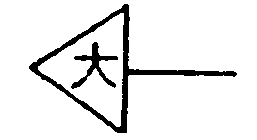 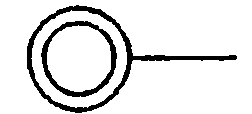 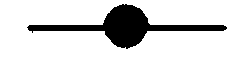 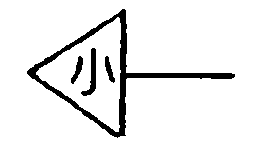 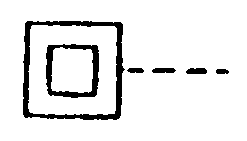 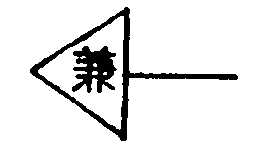 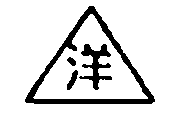 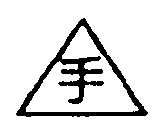 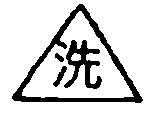 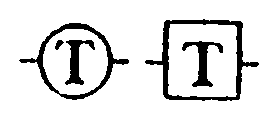 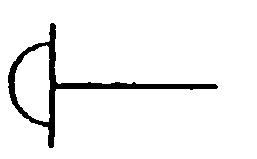 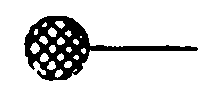 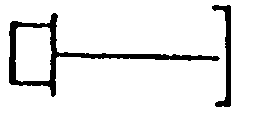 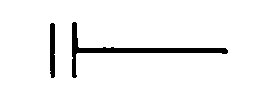 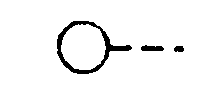 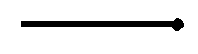 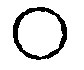 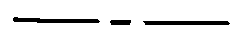 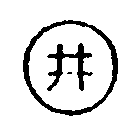 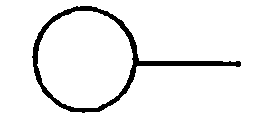 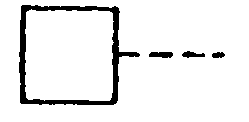 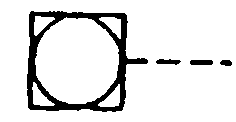 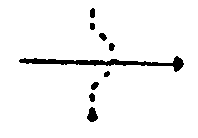 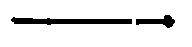 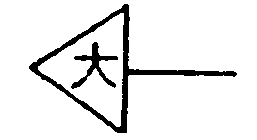 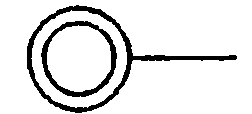 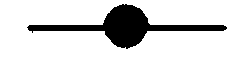 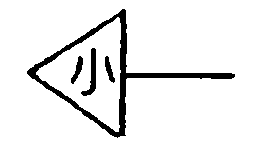 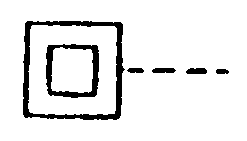 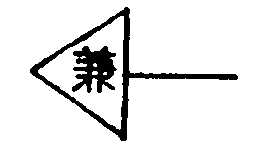 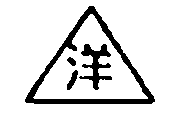 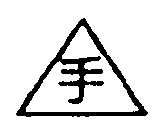 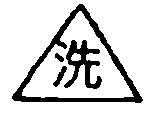 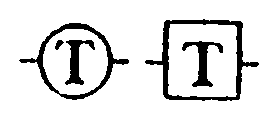 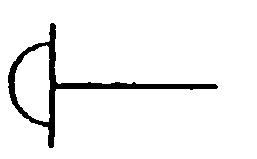 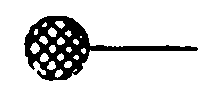 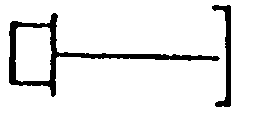 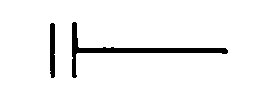 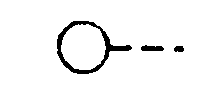 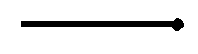 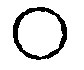 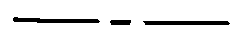 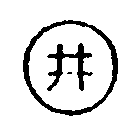 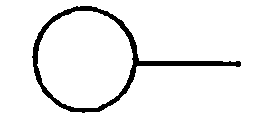 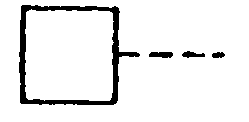 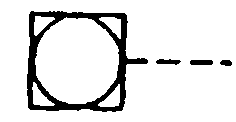 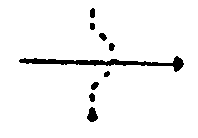 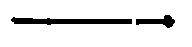 平面図凡例大便器最終汚水ます最終汚水ますトラップ平面図凡例大便器最終汚水ます最終汚水ますトラップ平面図凡例小便器汚水ます汚水ます雨樋管平面図凡例小便器汚水ます汚水ます雨樋管平面図凡例兼用便器最終雨水ます最終雨水ます汚水管平面図凡例兼用便器最終雨水ます最終雨水ます汚水管平面図凡例洋風便器雨水ます雨水ます雨水管平面図凡例洋風便器雨水ます雨水ます雨水管平面図凡例手洗器溜ます溜ます管の交叉平面図凡例手洗器溜ます溜ます管の交叉平面図凡例洗面器トラップ桝トラップ桝立管平面図凡例洗面器トラップ桝トラップ桝立管平面図凡例ふろ場床排水床排水給水管平面図凡例ふろ場床排水床排水給水管平面図凡例流し場掃除口掃除口井戸平面図凡例流し場掃除口掃除口井戸